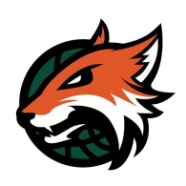 Philosophies and focusEverything is done at game pace (coaches to encourage)Team not the individualBall movementCreate for othersTogethernessCommunication at all timesIntensity and hustleCoaches:DS BPDS BPArea of focus/emphasisArea of focus/emphasisOffence - Sets/TransitionDefence – help the helperOffence - Sets/TransitionDefence – help the helperTimeTimeOrganisation/DrillOrganisation/DrillKey Points- Teaching cuesKey Points- Teaching cues0-100-10Warm up/IntroPlayer ledWarm up/IntroPlayer ledIntensity from the startBig game Wednesday Intensity from the startBig game Wednesday 10-2020-3030-3535-4010-2020-3030-3535-405v05 man break1Red5 times every player scores5v0 into 5v5 halfFast break one wayOn return half court defence added3 mins 13 mins Red4 minsAnythingBaseline/sideline3442HeatFreethrows/water break5v05 man break1Red5 times every player scores5v0 into 5v5 halfFast break one wayOn return half court defence added3 mins 13 mins Red4 minsAnythingBaseline/sideline3442HeatFreethrows/water breakPush the ballEarly upCommunicateMake good decisionsMove the ballIf it breaks down, back to basicsGame paceAdd defence inPush the ballEarly upCommunicateMake good decisionsMove the ballIf it breaks down, back to basicsGame paceAdd defence in40-5040-50Shell tag drillEither 5v5 or 4v4Swing ball full rotation and backDefensive player must tag coach and recoverOffensive player must attackFirst to 7 stopsShell tag drillEither 5v5 or 4v4Swing ball full rotation and backDefensive player must tag coach and recoverOffensive player must attackFirst to 7 stopsCommunicateTop man must dropScramble out of itCommunicateTop man must dropScramble out of it50-5550-55Press BreakManZonePress BreakManZoneDon’t stopLook to goDon’t stopLook to go55-6055-603 man weave with 2 shooters4 mins65 target3 man weave with 2 shooters4 mins65 targetQuick and effective passingMake shotsQuick and effective passingMake shots60-7575-8060-7575-805v5Full court (half court if needed)Games to 5Cool down/debrief5v5Full court (half court if needed)Games to 5Cool down/debriefPlay hard, keep intensity at the right levelPlay hard, keep intensity at the right level